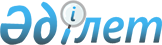 О внесении изменений в решение Тимирязевского районного маслихата от 25 декабря 2020 года № 51/1 "Об утверждении районного бюджета Тимирязевского района на 2021-2023 годы"Решение Тимирязевского районного маслихата Северо-Казахстанской области от 24 сентября 2021 года № 6/7. Зарегистрировано в Министерстве юстиции Республики Казахстан 8 октября 2021 года № 24668
      Тимирязевский районный маслихат РЕШИЛ:
      1. Внести в решение Тимирязевского районного маслихата "Об утверждении районного бюджета Тимирязевского района на 2021-2023 годы" от 25 декабря 2020 года № 51/1 (зарегистрировано в Реестре государственной регистрации нормативных правовых актов за № 6875) следующие изменения:
      пункт 1 изложить в новой редакции:
      "1. Утвердить районный бюджет Тимирязевского района на 2021-2023 годы согласно приложениям 1, 2 и 3 соответственно, в том числе на 2021 год в следующих объемах:
      1) доходы – 4 836 784,3 тысячи тенге:
      налоговые поступления – 332 773 тысячи тенге;
      неналоговые поступления – 6 888 тысяч тенге;
      поступления от продажи основного капитала – 8 202 тысячи тенге;
      поступления трансфертов – 4 488 921,3 тысячи тенге; 
      2) затраты – 4 863 057,4 тысячи тенге; 
      3) чистое бюджетное кредитование – 34 560 тысяч тенге:
      бюджетные кредиты – 48 130 тысяч тенге;
      погашение бюджетных кредитов – 13 570 тысяч тенге;
      4) сальдо по операциям с финансовыми активами – 6 000 тысяч тенге:
      приобретение финансовых активов – 6 000 тысяч тенге;
      поступления от продажи финансовых активов государства – 0 тысяч тенге;
      5) дефицит (профицит) бюджета – - 66 833,1 тысяча тенге;
      6) финансирование дефицита (использование профицита) бюджета – 66 833,1 тысяча тенге:
      поступление займов – 48 130 тысяч тенге;
      погашение займов – 13 570 тысяч тенге;
      используемые остатки бюджетных средств – 32 273,1 тысяча тенге.";
      пункт 8 изложить в новой редакции:
      "8. Учесть в районном бюджете на 2021 год целевые трансферты из республиканского бюджета и Национального фонда Республики Казахстан в сумме 1 950 502 тысячи тенге в следующих размерах:
      1) 7 938 тысяч тенге – на обеспечение прав и улучшение качества жизни инвалидов в Республике Казахстан, в том числе: 
      на увеличение норм обеспечения инвалидов обязательными гигиеническими средствами в сумме 2 873 тысячи тенге; 
      на расширение перечня технических вспомогательных (компенсаторных) средств в сумме 1 227 тысяч тенге; 
      на протезно-ортопедические средства в сумме 219 тысяч тенге; 
      на сурдотехнические средства в сумме 268 тысяч тенге; 
      на тифлотехнические средства в сумме 1 673 тысячи тенге; 
      на специальные средства передвижения в сумме 824 тысячи тенге; 
      на санаторно-курортное лечение в сумме 854 тысячи тенге; 
      2) 4 208 тысяч тенге – на гарантированный социальный пакет;
      3) 22 252 тысяч тенге – на выплату государственной адресной социальной помощи; 
      4) 6 168 тысяч тенге – на установление доплат к заработной плате работников, предоставляющих специальные социальные услуги в государственных организациях социальной защиты населения; 
      5) 101 642 тысячи тенге – на развитие рынка труда, в том числе:
      на частичное субсидирование заработной платы в сумме 5 115 тысяч тенге;
      на предоставление субсидий на переезд в сумме 31 744 тысячи тенге;
      на молодежную практику в сумме 6 126 тысяч тенге; 
      на аренду (найм) жилья и возмещение коммунальных затрат в сумме 12 601 тысяча тенге;
      на предоставление грантов переселенцам на реализацию новых бизнес-идей в сумме 17 502 тысячи тенге;
      на общественные работы в сумме 28 554 тысячи тенге;
      6) 16 853 тысячи тенге – на установление доплат к должностному окладу за особые условия труда в организациях культуры и архивных учреждениях управленческому и основному персоналу государственных организаций культуры и архивных учреждений;
      7) 210 009 тысяч тенге – на средний ремонт внутрипоселковых дорог с освещением и тротуарами в селе Тимирязево Тимирязевского района на реализацию мероприятий по социальной и инженерной инфраструктуре в сельских населенных пунктах по проекту "Ауыл-Ел бесігі" в рамках государственной программы развития регионов до 2025 года, утвержденной постановлением Правительства Республики Казахстан от 27 декабря 2019 года № 990 "Об утверждении Государственной программы развития регионов на 2020-2025 годы" (далее – проект "Ауыл-Ел бесігі");
      8) 153 279 тысяч тенге – на строительство площадки водонапорных сооружений в селе Москворецкое;
      9) 764 028 тысяч тенге – на реконструкцию площадок водонапорных сооружений со строительством водонапорных башен и зданий насосных по 9-ти населенным пунктам: в селахАксуат, Белоградовка, Дзержинское, Дмитриевка, Дружба, Докучаево, Комсомольское, Ленинское, Мичурино;
      10) 532 742 тысячи тенге – на строительство физкультурно-оздоровительного комплекса в селе Тимирязево на развитие социальной и инженерной инфраструктуры в сельских населенных пунктах в рамках проекта "Ауыл-Ел бесігі";
      11) 112 387 тысяч тенге – на реконструкцию здания Дома культуры в селе Тимирязево на развитие социальной и инженерной инфраструктуры в сельских населенных пунктах в рамках проекта "Ауыл-Ел бесігі";
      12) 18 996 тысяч тенге – на повышение заработной платы работников государственных организаций надомного обслуживания и центра занятости населения.";
      пункт 9 изложить в новой редакции:
      "9. Учесть в районном бюджете на 2021 год целевые трансферты из областного бюджета в сумме 410 958,4 тысячи тенге в следующих размерах:
      1) 20 967,3 тысячи тенге – на средний ремонт внутрипоселковых дорог с освещением и тротуарами в селе Тимирязево Тимирязевского района на реализацию мероприятий по социальной и инженерной инфраструктуре в сельских населенных пунктах в рамках проекта "Ауыл-Ел бесігі";
      2) 5 438,1 тысяча тенге – на строительство площадки водонапорных сооружений в селе Москворецкое;
      3) 123 453 тысячи тенге – на реконструкцию площадок водонапорных сооружений со строительством водонапорных башен и зданий насосных по 9-ти населенным пунктам: в селах Аксуат, Белоградовка, Дзержинское, Дмитриевка, Дружба, Докучаево, Комсомольское, Ленинское, Мичурино;
      4) 50 000 тысяч тенге – на строительство физкультурно-оздоровительного комплекса в селе Тимирязево на развитие социальной и инженерной инфраструктуры в сельских населенных пунктах в рамках проекта "Ауыл-Ел бесігі";
      5) 6 000 тысяч тенге – на приобретение водогрейного котла на центральную котельную села Тимирязево;
      6) 3 920 тысяч тенге – на текущий ремонт разводящих сетей водопровода в селе Белоградовка;
      7) 6 400,1 тысяча тенге – на обустройство сквера в селе Акжан;
      8) 7 852,5 тысяч тенге – на обустройство игровых площадок в селе Тимирязево;
      9) 5 932,2 тысячи тенге – на текущий ремонт сети уличного освещения села Аксуат;
      10)3 501,8 тысяч тенге – на текущий ремонт освещения внутрипоселковых улиц в селе Степное;
      11) 4 000 тысяч тенге – на оснащение культурно-оздоровительных центров при домах досуга культуры села Дружба и села Тимирязево;
      12) 21 587 тысяч тенге – на текущий ремонт уличного освещения села Тимирязево;
      13) 497 тысяч тенге – на телефонизацию и подключение к сети интернет сельских библиотек;
      14) 12 488 тысяч тенге – софинансирование на реконструкцию здания Дома культуры в селе Тимирязево в рамках проекта "Ауыл- Ел бесігі";
      15) 963 тысячи тенге – на выплату единовременной социальной помощи к праздничному дню "9 мая – День Победы";
      16) 29 238,4 тысячи тенге – на организацию сохранения государственного жилищного фонда;
      17) 123 тысячи тенге – на приобретение протезно-ортопедических средств;
      18) 103 597 тысяч тенге – на повышение заработной платы государственных служащих местных исполнительных органов;
      19) 2 500 тысяч тенге – на средний ремонт подъезда к селу Ленинское;
      20) 2 500 тысяч тенге – на средний ремонт подъезда к Сулинскому элеватору.";
      пункт 12 изложить в новой редакции:
      "12. Утвердить резерв местного исполнительного органа района на 2021 год в сумме 2 971,3 тысячи тенге.";
      приложение 1 к указанному решению изложить в новой редакции согласно приложению к настоящему решению.
      2. Настоящее решение вводится в действие с 1 января 2021 года. Бюджет Тимирязевского района на 2021 год
					© 2012. РГП на ПХВ «Институт законодательства и правовой информации Республики Казахстан» Министерства юстиции Республики Казахстан
				
      Секретарь районного маслихата 

А. Асанова
Приложениек решению Тимирязевскогорайонного маслихатаот 24 сентября 2021 года№ 6/7Приложение 1к решению Тимирязевскогорайонного маслихатаот 25 декабря 2020 года№ 51/1
Категория
Класс
Подкласс
Наименование
Сумма (тысяч тенге)
1) Доходы
4 836 784,3
1
Налоговые поступления
332 773
03
Социальный налог
191 027
1
Социальный налог
191 027
04
Налоги на собственность
69 000
1
Налоги на имущество
69 000
05
Внутренние налоги на товары, работы и услуги
67 915
2
Акцизы
1 365
3
Поступления за использование природных и других ресурсов
62 000
4
Сборы за ведение предпринимательской и профессиональной деятельности
4 550
08
Обязательные платежи, взимаемые за совершение юридически значимых действий и (или) выдачу документов уполномоченными на то государственными органами или должностными лицами
4 831
1
Государственная пошлина
4 831
2
Неналоговые поступления
6 888
01
Доходы от государственной собственности
2 588
5
Доходы от аренды имущества, находящегося в государственной собственности
2 400
7
Вознаграждения по кредитам, выданным из государственного бюджета
188
06
Прочие неналоговые поступления
4 300
1
Прочие неналоговые поступления
4 300
3
Поступления от продажи основного капитала
8 202
01
Продажа государственного имущества, закрепленного за государственными учреждениями
3 202
1
Продажа государственного имущества, закрепленного за государственными учреждениями
3 202
03
Продажа земли и нематериальных активов
5 000
1
Продажа земли
5 000
4
Поступления трансфертов
4 488 921,3
01
Трансферты из нижестоящих органов государственного управления
1948,9
3
Трансферты из бюджетов городов районного значения, сел, поселков, сельских округов
1948,9
02
Трансферты из вышестоящих органов государственного управления
4 486 972,4
2
Трансферты из областного бюджета
4 486 972,4
Функциональная группа
Администратор бюджетных программ
Программа
Наименование
Сумма (тысяч тенге)
2) Затраты
4 863 057,4
01
Государственные услуги общего характера
575 208,6
112
Аппарат маслихата района (города областного значения)
23 047
001
Услуги по обеспечению деятельности маслихата района (города областного значения)
22 408
003
Капитальные расходы государственного органа
639
122
Аппарат акима района (города областного значения)
166 284,7
001
Услуги по обеспечению деятельности акима района (города областного значения)
119 414,7
003
Капитальные расходы государственного органа
3 246
113
Целевые текущие трансферты нижестоящим бюджетам
43 624
459
Отдел экономики и финансов района (города областного значения)
59 046
001
Услуги по реализации государственной политики в области формирования и развития экономической политики, государственного планирования, исполнения бюджета и управления коммунальной собственностью района (города областного значения)
38 418
003
Проведение оценки имущества в целях налогообложения
441
010
Приватизация, управление коммунальным имуществом, постприватизационная деятельность и регулирование споров, связанных с этим
310
113
Целевые текущие трансферты нижестоящим бюджетам
19 877
495
Отдел архитектуры, строительства, жилищно-коммунального хозяйства, пассажирского транспорта и автомобильных дорог района (города областного значения)
326 830,9
001
Услуги по реализации государственной политики на местном уровне в области архитектуры, строительства, жилищно-коммунального хозяйства, пассажирского транспорта и автомобильных дорог
26 296
003
Капитальные расходы государственного органа
300
113
Целевые текущие трансферты нижестоящим бюджетам
300 234,9
02
Оборона
9 346,8
122
Аппарат акима района (города областного значения)
9 346,8
005
Мероприятия в рамках исполнения всеобщей воинской обязанности
3 530
006
Предупреждение и ликвидация чрезвычайных ситуаций масштаба района (города областного значения)
3 945,8
007
Мероприятия по профилактике и тушению степных пожаров районного (городского) масштаба, а также пожаров в населенных пунктах, в которых не созданы органы государственной противопожарной службы
1 871
06
Социальная помощь и социальное обеспечение
278 948
451
Отдел занятости и социальных программ района (города областного значения)
278 948
001
Услуги по реализации государственной политики на местном уровне в области обеспечения занятости и реализации социальных программ для населения
28 674
002
Программа занятости
122 780
004
Оказание социальной помощи на приобретение топлива специалистам здравоохранения, образования, социального обеспечения, культуры, спорта и ветеринарии в сельской местности в соответствии с законодательством Республики Казахстан
806
005
Государственная адресная социальная помощь
28 213
007
Социальная помощь отдельным категориям нуждающихся граждан по решениям местных представительных органов
12 133
010
Материальное обеспечение детей-инвалидов, воспитывающихся и обучающихся на дому
946
011
Оплата услуг по зачислению, выплате и доставке пособий и других социальных выплат
261
014
Оказание социальной помощи нуждающимся гражданам на дому
39 094
017
Обеспечение нуждающихся инвалидов протезно-ортопедическими, сурдотехническими и тифлотехническими средствами, специальными средствами передвижения, обязательными гигиеническими средствами, а также предоставление услуг санаторно-курортного лечения, специалиста жестового языка, индивидуальных помощников в соответствии с индивидуальной программой реабилитации инвалида
10 718
021
Капитальные расходы государственного органа
715
023
Обеспечение деятельности центров занятости населения
34 108
057
Обеспечение физических лиц, являющихся получателями государственной адресной социальной помощи, телевизионными абонентскими приставками
500
07
Жилищно-коммунальное хозяйство
1 110 055,5
495
Отдел архитектуры, строительства, жилищно-коммунального хозяйства, пассажирского транспорта и автомобильных дорог района (города областного значения)
1 110 055,5
008
Организация сохранения государственного жилищного фонда
44 915,4
016
Функционирование системы водоснабжения и водоотведения
500
020
Изготовление технических паспортов на объекты кондоминиумов
74
025
Освещение улиц в населенных пунктах
100
026
Организация эксплуатации тепловых сетей, находящихся в коммунальной собственности районов (городов областного значения)
11 268
058
Развитие системы водоснабжения и водоотведения в сельских населенных пунктах
1 046 198,1
098
Приобретение жилья коммунального жилищного фонда
7 000
08
Культура, спорт, туризм и информационное пространство
141 972,7
465
Отдел физической культуры и спорта района (города областного значения)
15 762
001
Услуги по реализации государственной политики на местном уровне в сфере физической культуры и спорта
11 232
006
Проведение спортивных соревнований на районном (города областного значения) уровне
529
007
Подготовка и участие членов сборных команд района (города областного значения) по различным видам спорта на областных спортивных соревнованиях
4 001
478
Отдел внутренней политики, культуры и развития языков района (города областного значения)
124 280
001
Услуги по реализации государственной политики на местном уровне в области внутренней политики, культуры, развития языков и спорта
19 396
003
Капитальные расходы государственного органа
40
004
Реализация мероприятий в сфере молодежной политики
5 071
005
Услуги по проведению государственной информационной политики
7 056
007
Функционирование районных (городских) библиотек
46 163
008
Развитие государственного языка и других языков народа Казахстана
681
009
Поддержка культурно-досуговой работы
30 001
032
Капитальные расходы подведомственных государственных учреждений и организаций
10 845
113
Целевые текущие трансферты нижестоящим бюджетам
5 027
495
Отдел архитектуры, строительства, жилищно-коммунального хозяйства, пассажирского транспорта и автомобильных дорог района (города областного значения)
1 930,7
021
Развитие объектов спорта
1 930,7
10
Сельское, водное, лесное, рыбное хозяйство, особо охраняемые природные территории, охрана окружающей среды и животного мира, земельные отношения
68710
459
Отдел экономики и финансов района (города областного значения)
12 502
099
Реализация мер по оказанию социальной поддержки специалистов
12 502
463
Отдел земельных отношений района (города областного значения)
13 896
001
Услуги по реализации государственной политики в области регулирования земельных отношений на территории района (города областного значения)
13 896
474
Отдел сельского хозяйства и ветеринарии района (города областного значения)
42 312
001
Услуги по реализации государственной политики на местном уровне в сфере сельского хозяйства и ветеринарии
38 969
003
Капитальные расходы государственного органа
3343
12
Транспорт и коммуникации
26 764
495
Отдел архитектуры, строительства, жилищно-коммунального хозяйства, пассажирского транспорта и автомобильных дорог района (города областного значения)
26 764
023
Обеспечение функционирования автомобильных дорог
19 724
039
Субсидирование пассажирских перевозок по социально значимым городским (сельским), пригородным и внутрирайонным сообщениям
2 040
045
Капитальный и средний ремонт автомобильных дорог районного значения и улиц населенных пунктов
5 000
13
Прочие
721 108,3
459
Отдел экономики и финансов района (города областного значения)
2 971,3 
012
Резерв местного исполнительного органа района (города областного значения)
2 971,3
469
Отдел предпринимательства района (города областного значения)
10 520
001
Услуги по реализации государственной политики на местном уровне в области развития предпринимательства
10 169
004
Капитальные расходы государственного органа
351
495
Отдел архитектуры, строительства, жилищно-коммунального хозяйства, пассажирского транспорта и автомобильных дорог района (города областного значения)
707 617
079
Развитие социальной и инженерной инфраструктуры в сельских населенных пунктах в рамках проекта "Ауыл-Ел бесігі"
707 617
14
Обслуживание долга
196,7
459
Отдел экономики и финансов района (города областного значения)
196,7
021
Обслуживание долга местных исполнительных органов по выплате вознаграждений и иных платежей по займам из областного бюджета
196,7
15
Трансферты
1 930 746,8
459
Отдел экономики и финансов района (города областного значения)
1 930 746,8
006
Возврат неиспользованных (недоиспользованных) целевых трансфертов
1 124,8
024
Целевые текущие трансферты из нижестоящего бюджета на компенсацию потерь вышестоящего бюджета в связи с изменением законодательства
1 744 970
038
Субвенции
184 652
3) Чистое бюджетное кредитование
34 560
Бюджетные кредиты
48 130
10
Сельское, водное, лесное, рыбное хозяйство, особо охраняемые природные территории, охрана окружающей среды и животного мира, земельные отношения
48 130
459
Отдел экономики и финансов района (города областного значения)
48 130
018
Бюджетные кредиты для реализации мер социальной поддержки специалистов
48 130
Категория
Класс
Подкласс
Наименование
Сумма (тысяч тенге)
5
Погашение бюджетных кредитов
13 570
01
Погашение бюджетных кредитов
13 570
1
Погашение бюджетных кредитов, выданных из государственного бюджета
13 570
4) Сальдо по операциям с финансовыми активами
6 000
Приобретение финансовых активов
6 000
Функциональная группа
Администратор бюджетных программ
Программа
Наименование
Сумма (тысяч тенге)
13
Прочие
6 000
495
Отдел архитектуры, строительства, жилищно-коммунального хозяйства, пассажирского транспорта и автомобильных дорог района (города областного значения)
6 000
065
Формирование или увеличение уставного капитала юридических лиц
6 000
Поступления от продажи финансовых активов государства
0
5) Дефицит (профицит) бюджета
- 66 833,1
6) Финансирование дефицита (использование профицита) бюджета
66 833,1
Категория
Класс
Подкласс
Наименование
Сумма (тысяч тенге)
7
Поступление займов
48 130
01
Внутренние государственные займы
48 130
2
Договоры займа
48 130
Функциональная группа
Администратор бюджетных программ
Программа
Наименование
Сумма (тысяч тенге)
16
Погашение займов
13 570
459
Отдел экономики и финансов района (города областного значения)
13 570
005
Погашение долга местного исполнительного органа перед вышестоящим бюджетом
13 570
Категория
Класс
Подкласс
Наименование
Сумма (тысяч тенге)
8
Используемые остатки бюджетных средств
32 273,1
01
Остатки бюджетных средств
32 273,1
1
Свободные остатки бюджетных средств
32 273,1